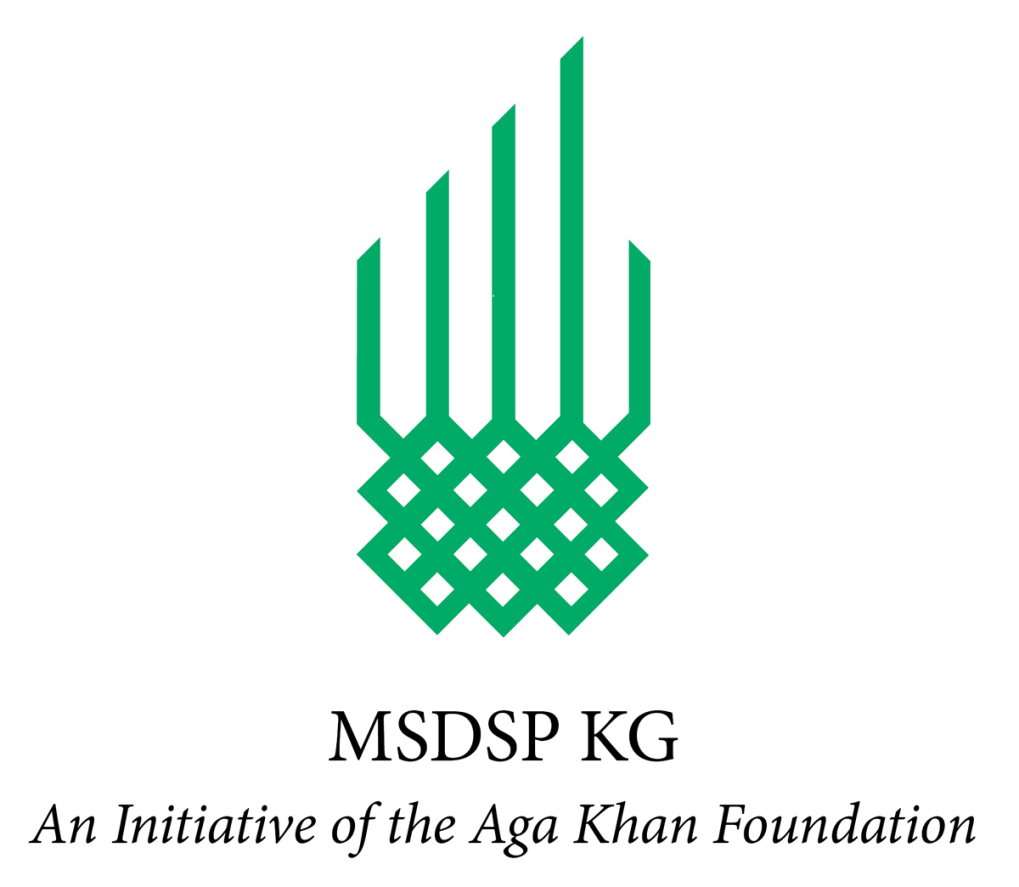 Отбор поставщиков №2023/01на заключение рамочных договоровПриложение № 1ПРИГЛАШЕНИЕ К УЧАСТИЮ В ОТБОРЕ ПОСТАВЩИКОВУважаемый Поставщик,Общественный Фонд Программы поддержки развития горных сообществ Кыргызстана (далее ОФ «MSDSP KG»), инициатива Фонда Ага Хана приглашает к участию в отборе поставщиков для заключения рамочных договоров на регулярные услуги и регулярным поставкам товаров в 2024-2025г. в рамках реализации проектов в КР. Предложения принимаются по нижеследующим Лотам:К участию в отборе допускаются все действующие, официально зарегистрированные в КР поставщики товаров и услуг согласно указанным Лотам.Для участия в отборе, все заинтересованные поставщики, осуществляющие соответствующие лотам услуги должны заполнить форму поставщика и таблицу цен, заверить документы печатью и подписью компании и предоставить  в офис в запечатанном конверте и с пометкой соответствующего Лота по адресу: г. Бишкек, ул. А.Токомбаева 25 (офис «Монако», 2 этаж, 19 кабинет)Последний срок подачи заявок 18 декабря 2023г. до 17:00.Оценка предложений будет осуществлена на основе следующих критериев:(а) Профиль компании
(b) Действительное свидетельство о регистрации в соответствующем министерстве, местной администрации и т. д.
(c) Рекомендации
(d) Финансовое предложение или прайс лист
(e) Опыт работы в данной сфереТребуемые документы для рассмотрения заявки:(а) Профайл компании в свободной форме
(b) Копия свидетельства о регистрации в МЮ КР/ Свидетельство ИП+параметры налогов. 
(c) Рекомендательные письма
(d) Справка об отсутствии задолженности по налогам и страховым сборам.
(e) Заполненная форма поставщика
(f) Таблица цен / Утвержденный прайс лист.ОФ MSDSP KG оставляет за собой право выбрать Участника, которого посчитает наиболее подходящим для выполнения поставок товаров /услуг, его оценка окончательна и никакие изменения или дополнительная информация, кроме запрошенных ОФ MSDSP KG у Участников в случае возникновения вопросов, рассматриваться не будут.Никто из Участников не должен предпринимать попыток связаться с членами комиссии в период оценки предложений, в противном случае Участник автоматически будет дисквалифицирован.Все предоставленные документы рассматриваются в конфиденциальном порядке, не предаются разглашению за пределами ОФ MSDSP KG, не копируются, не используются и не раскрываются ни полностью, ни частично для иных целей, отличных от рассмотрения данного предложения. Однако, если договор заключен с Участником отбора в результате или в связи с представлением этих данных, ОФ MSDSP KG имеет право копировать, использовать или раскрывать данные в объеме, предусмотренном в итоговом договоре. Это ограничение не препятствует праву ОФ MSDSP KG на использование информации, содержащейся в предложении, если оно получено из других источников без ограниченийНа основе результатов отбора ОФ MSDSP KG заключит рамочные договора с отобранными поставщиками на срок 2024-2025 года для регулярного размещения заявок по договору. Однако заключение рамочного договора не обязывает ОФ MSDSP KG производить закупку какого-либо минимального объема услуг/товаров. Все заявки в рамках договора будут размещены на основе текущей потребности ОФ MSDSP KG.По возникающим вопросам можно связаться по телефону: ФИО. Тел.  +996 700 822 876Приложение № 2ТАБЛИЦА ЦЕН Цены должны включать в себя все применимые налоги и сборы согласно законодательству КР.Заполните таблицу или приложите прайс лист. (указанные цены в случае отбора будут зафиксированы в договоре) Информация о компании:Наименование компании:						_________________________________________________________________________________________Ф.И.О. уполномоченного представителя компании: 					____________________________________________________________________________(Название компании: _______________________________________, согласен обеспечить Фонд MSDSP KG, товарами/услугами, отвечающими следующим характеристикам, согласно общим условиям и ответственности, которым я обязуюсь следовать.ЛОТ №1Срок действия ценового предложения в течение 60 дней Дата «_____»                          2023 г._______________________             _______________________             (Наименование Поставщика)                             (ФИО, Должность)                               (Подпись и печать)Эл. адрес:____________________Телефон:_____________________Приложение № 2ТАБЛИЦА ЦЕН Цены должны включать в себя все применимые налоги и сборы согласно законодательству КР.Заполните таблицу или приложите прайс лист. (указанные цены в случае отбора будут зафиксированы в договоре) Информация о компании:Наименование компании:						_________________________________________________________________________________________Ф.И.О. уполномоченного представителя компании: 					____________________________________________________________________________(Название компании: _______________________________________, согласен обеспечить Фонд MSDSP KG, товарами/услугами, отвечающими следующим характеристикам, согласно общим условиям и ответственности, которым я обязуюсь следовать.ЛОТ №2Срок действия ценового предложения в течение 60 дней Дата «_____»                          2023 г._______________________             _______________________             (Наименование Поставщика)                             (ФИО, Должность)                               (Подпись и печать)Эл. адрес:____________________Телефон:_____________________Приложение № 2ТАБЛИЦА ЦЕНЦены должны включать в себя все применимые налоги и сборы согласно законодательству КР.Заполните таблицу или приложите прайс лист. (указанные цены в случае отбора будут зафиксированы в договоре) Информация о компании:Наименование компании:						_________________________________________________________________________________________Ф.И.О. уполномоченного представителя компании: 					____________________________________________________________________________(Название компании: _______________________________________, согласен обеспечить Фонд MSDSP KG, товарами/услугами, отвечающими следующим характеристикам, согласно общим условиям и ответственности, которым я обязуюсь следовать.ЛОТ №3Срок действия ценового предложения в течение 60 дней Дата «_____»                          2023 г._______________________             _______________________             (Наименование Поставщика)                             (ФИО, Должность)                               (Подпись и печать)Эл. адрес:____________________Телефон:_____________________Я заявляю, что ответы на эти вопросы верны.Я понимаю, что эта информация будет использована в процессе отбора для оценки пригодности моей организации для отбора поставщиков от имени ................. ................................................. ................................................. ...      (указать наименование поставщика)Я понимаю, что ОФ MSDSP KG может отклонить мою заявку, если не будут даны полные ответы на все соответствующие вопросы или если я предоставлю ложную/вводящую в заблуждение информацию. Я предоставил полный список всех приложений, используемых для предоставления дополнительной информации в ответ на вопросы.Я также заявляю об отсутствии конфликта интересов в связи с требованием ОФ MSDSP KG.__________________________Подпись руководителя, печать организации   ЛОТ No Номер ссылкиОписание категории1HOT2023BISГостиничные услуги и питание для встреч, семинаров и проживания по г. Бишкек.2CAT2023BISКейтеринговые услуги, услуги ресторанов и кафе в г. Бишкек и Чуйской области. 3AIR-VIS2023BISУслуги авиа агентства по продажам внутренних и зарубежных авиа билетов.Услуги по оформлению виз. Название отеля: ____________________Название отеля: ____________________Название отеля: ____________________Название отеля: ____________________Название отеля: ____________________Название отеля: ____________________№НаименованиеЕд.изм.кол-воСтоимость за ед.Стоимость за ед.11-местный номер, включая завтрак СТАНДАРТСутки121-местный номер, включая завтрак УЛУЧШЕННЫЙСутки131-местный номер, включая завтрак ПОЛУЛЮКССутки142-местный номер, с раздельными кроватями, включая завтрак СТАНДАРТСутки152-местный номер, включая завтрак УЛУЧШЕННЫЙСутки162-местный номер, включая завтрак ЛЮКССутки173-местный номер, с раздельными кроватями, включая завтрак СТАНДАРТСутки183-местный номер, включая завтрак УЛУЧШЕННЫЙСутки193-местный номер, включая завтрак ЛЮКССутки1Питание10Дополнительный завтрак: бутерброд, выпечка сладкая либо блюдо согласованное с заказчиком с возможностью подачи вегетарианской пищи по предварительному согласованию либо возможность упаковать завтрак в ланч боксычел111Обед комплексный: салат, первое (суп), второе блюдо, десерт, чай, хлеб, сахар с возможностью подачи вегетарианской пищи по требованиючел112Обед улучшенный: салат несколько видов, закуски (горячие либо холодные) первое (суп), второе блюдо, десерт, чай и дополнительные напитки, хлеб, боорсок, сахар с возможностью подачи вегетарианской пищи по требованиючел113Ужин комплексный: салат, основное блюдо, десерт/выпечка с возможностью подачи вегетарианской пищи по предварительному согласованиючел114Ужин улучшенный: салат несколько видов, закуски (горячие либо холодные) первое (суп), второе блюдо, десерт, чай и дополнительные напитки, хлеб, боорсок, сахар с возможностью подачи вегетарианской пищи по требованиючел115Фуршет легкий: фруктовые нарезки, брускетты, канапе, напитки и т.д.чел116Фуршет улучшенный: несколько видов салатов, несколько видов закусок, несколько видов выпечек сладких/ не сладких, фруктовые нарезки, несколько видов напитков, сухофрукты, орешки и т.д. чел1Кофе-Брейк17Кофе-брейк стандартный: 1 сладкая выпечка и 1 несладкая выпечка, фрукты, чай, кофе, вода, сокчел118Кофе-брейк улучшенный: не менее 2 сладкие выпечка, 2 несладкие выпечки, фрукты, чай , кофе, вода, сокчел1Конференц-зал 19Аренда конференц-зала (малый зал от 10 до 30 человек, площадью не менее 40 кв)день119Аренда конференц-зала (малый зал от 10 до 30 человек, площадью не менее 40 кв)полдня 1  20Аренда конференц-зала (большой зал от 50 до 100  и более человек, площадью не менее 200 кв)день1  20Аренда конференц-зала (большой зал от 50 до 100  и более человек, площадью не менее 200 кв)полдня121Трансфер в аэропортраз1Название бренда: ____________________Название бренда: ____________________Название бренда: ____________________Название бренда: ____________________Название бренда: ____________________Название бренда: ____________________№НаименованиеЕд.изм.кол-воСтоимость за ед.Стоимость за ед.1Обед комплексный: салат, первое (суп), второе блюдо, десерт, чай, хлеб, сахар с возможностью подачи вегетарианской пищи по требованиючел12Обед улучшенный: несколько видов салата, горячее блюдо, основное блюдо, десерт, хлебное ассорти, чай черный/зеленый, чай с добавками, возможность подачи особых блюд, а также вегетарианское меню по предварительному согласованиючел13Обед в контейнере: салат, второе блюдо, десерт, контейнер, вода 0,5 л. с возможностью подачи вегетарианской пищи по требованиючел14Ужин комплексный: салат, основное блюдо, десерт/выпечка с возможностью подачи вегетарианской пищи по предварительному согласованиючел15Ужин улучшенный: несколько видов салата, горячее блюдо, основное блюдо, десерт, хлебное ассорти, чай черный/зеленый, чай с добавками, возможность подачи особых блюд, а также вегетарианское меню по предварительному согласованиючел16Ужин в контейнере: салат, второе блюдо, десерт, контейнер, вода 0,5 л. с возможностью подачи вегетарианской пищи по требованиючел17Вода 0,5 л. (газированная\негазированная)шт 18Фуршет легкий: фруктовые нарезки, брускетты, канапе, напитки и т.д.чел19Фуршет улучшенный: несколько видов салатов, несколько видов закусок, несколько видов выпечек сладких/ не сладких, фруктовые нарезки, несколько видов напитков, сухофрукты, орешки и т.д. чел1Кофе-Брейк10Кофе-брейк стандартный: 1 сладкая выпечка и 1 несладкая выпечка, фрукты, чай, кофе, вода, сокчел111Кофе-брейк улучшенный: не менее 2 сладкие выпечка, 2 несладкие выпечки, фрукты, чай , кофе, вода, сокчел1Конференц-зал 12Аренда конференц-зала (малый зал от 10 до 30 человек, площадью не менее 40 кв)день112Аренда конференц-зала (малый зал от 10 до 30 человек, площадью не менее 40 кв)полдня 1  13Аренда конференц-зала (большой зал от 50 до 100  и более человек, площадью не менее 200 кв)день1  13Аренда конференц-зала (большой зал от 50 до 100  и более человек, площадью не менее 200 кв)полдня1Название бренда: ____________________Название бренда: ____________________Название бренда: ____________________Название бренда: ____________________Название бренда: ____________________Название бренда: ____________________Авиаперелёты внутри Кыргызстана (Бишкек-Ош и обратно)Авиаперелёты внутри Кыргызстана (Бишкек-Ош и обратно)Авиаперелёты внутри Кыргызстана (Бишкек-Ош и обратно)Авиаперелёты внутри Кыргызстана (Бишкек-Ош и обратно)Авиаперелёты внутри Кыргызстана (Бишкек-Ош и обратно)Авиаперелёты внутри Кыргызстана (Бишкек-Ош и обратно)Air Manasот 1 до 3Air ManasОт 4  и болееAvia Trafficот 1 до 3Avia TrafficОт 4  и болееTez Jetот 1 до 3Tez JetОт 4  и болееАвиаперелёты внутри Кыргызстана (Бишкек-Джалал Абад и обратно)Авиаперелёты внутри Кыргызстана (Бишкек-Джалал Абад и обратно)Авиаперелёты внутри Кыргызстана (Бишкек-Джалал Абад и обратно)Авиаперелёты внутри Кыргызстана (Бишкек-Джалал Абад и обратно)Авиаперелёты внутри Кыргызстана (Бишкек-Джалал Абад и обратно)Авиаперелёты внутри Кыргызстана (Бишкек-Джалал Абад и обратно)Air Manasот 1 до 3Air ManasОт 4  и болееAvia Trafficот 1 до 3Avia TrafficОт 4  и болееTez Jetот 1 до 3Tez JetОт 4  и болееАвиаперелёты внутри Кыргызстана (Бишкек-Баткен и обратно)Авиаперелёты внутри Кыргызстана (Бишкек-Баткен и обратно)Авиаперелёты внутри Кыргызстана (Бишкек-Баткен и обратно)Авиаперелёты внутри Кыргызстана (Бишкек-Баткен и обратно)Авиаперелёты внутри Кыргызстана (Бишкек-Баткен и обратно)Авиаперелёты внутри Кыргызстана (Бишкек-Баткен и обратно)Air Manasот 1 до 3Air ManasОт 4  и болееAvia Trafficот 1 до 3Avia TrafficОт 4  и болееTez Jetот 1 до 3Tez JetОт 4  и болееАвиаперелёты внутри Кыргызстана (Бишкек-Тамчы и обратно)Авиаперелёты внутри Кыргызстана (Бишкек-Тамчы и обратно)Авиаперелёты внутри Кыргызстана (Бишкек-Тамчы и обратно)Авиаперелёты внутри Кыргызстана (Бишкек-Тамчы и обратно)Авиаперелёты внутри Кыргызстана (Бишкек-Тамчы и обратно)Авиаперелёты внутри Кыргызстана (Бишкек-Тамчы и обратно)Air Manasот 1 до 3Air ManasОт 4  и болееAvia Trafficот 1 до 3Avia TrafficОт 4  и болееTez Jetот 1 до 3Tez JetОт 4  и болееАвиаперелёты внутри Кыргызстана (Ош-Тамчы и обратно)Авиаперелёты внутри Кыргызстана (Ош-Тамчы и обратно)Авиаперелёты внутри Кыргызстана (Ош-Тамчы и обратно)Авиаперелёты внутри Кыргызстана (Ош-Тамчы и обратно)Авиаперелёты внутри Кыргызстана (Ош-Тамчы и обратно)Авиаперелёты внутри Кыргызстана (Ош-Тамчы и обратно)Air Manasот 1 до 3Air ManasОт 4  и болееAvia Trafficот 1 до 3Avia TrafficОт 4  и болееTez Jetот 1 до 3Tez JetОт 4  и болееAeroflot1Turkish Airlines 1Air Astana1Визовые услугиВизовые услугиВизовые услугиВизовые услугиВизовые услугиВизовые услугиНаименованиеКол-во Стоимость за единицу услуги в сомахПримечаниеВизовые услуги во все страны мира1 человекПрочие услуги (подготовка анкеты, перевод документов итд)1 человекПриложение №3Форма поставщикаПриложение №3Форма поставщикаПолное юридическое название организацииПолное название на английском языкеПолное название брендаЮридический статусЮридический адресФактический адресГод основанияПрофиль компании Банковские реквизитыСтатус плательщика НДСНалоговый режимПочтовый адрес Руководитель организации (ФИО) и Контактное лицоНомер телефонаАдрес электронной почтыИнтернет-сайт организацииСколько времени компания работает на рынке?Профайл Компании (опишите в свободной форме профиль работы)Список крупных клиентов за последние 2 года (не более 10, поставка аналогичных товаров и услуг, название заказчика, вид товаров/услуг, сумма контракта)Список рекомендателей (не менее 2-х и не более 10, можно приложить рекомендательные письма, либо вписать контактные данные рекомендателей)Опыт работы с международными некоммерческими организациями
(не более 10, название организации, когда, какие поставки товаров и услуг)  